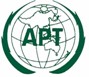 APT REPORT ONINFORMATION OF MOBILE OPERATORS’ FREQUENCIES, TECHNOLOGIES AND LICENSE DURATIONS IN ASIA PACIFIC COUNTRIESNo. APT/AWG/REP-15 (Rev.6)
Edition: July 2019Adopted by25th Meeting of APT Wireless Group
1 – 5 July 2019, Tangerang, Indonesia(Source: AWG-25/OUT-06)APT REPORT ONINFORMATION OF MOBILE OPERATORS’ FREQUENCIES, TECHNOLOGIES AND LICENSE DURATIONS IN ASIA PACIFIC COUNTRIESIntroductionAPT Wireless Forum (AWF) has started to develop the APT Frequency Information System (AFIS) based on the APT Recommendation “The APT Spectrum Database- Guidelines for Constructing and Maintaining the APT Frequency Information system (AFIS)” which was approved in 2006.  The sharing of information on frequency allocation and spectrum usages will be beneficial to reach harmonization on spectrum usages among APT member countries. However, especially for IMT mobile usage, information on operators’ frequencies, technologies and license duration of each country is essential to achieve global/regional roaming with the purpose of improving economies of scale and is also very useful in considering migration path of IMT technologies in view of the situation in other countries. In this regard, at the 7th meeting of AWF, it was agreed to develop an APT Report on information of mobile operators’ frequencies, technologies and license durations in Asia Pacific countries and also to develop a Questionnaire on information in relation to all terrestrial mobile operators, which was completed during the meeting. The first edition of the APT Report was adopted in the 9th meeting of AWF in September 2010. This APT Report was further updated to reflect the latest state of additional frequency bands released for terrestrial mobile cellular networks in some APT countries.This APT report is a compilation of responses to the Questionnaire and would provide useful information to APT members and could be used for AFIS depending on the scope.Questionnaire and ResponsesQuestionnaireQuestionnaire sent out to each of the APT Member Administration is shown below.Question 1: What frequency band(s) is/are used for mobile technology (e.g. GSM, CDMA, IMT-2000, BWA) in your country/region? Question 2: Which operator is using the frequency band(s) mentioned in Question 1 with what kind of technology mentioned in Question 1? Please provide operator name, detailed frequency band(s), used technology and license duration. APT Member countries that submitted responses to APT during the development of this ReportThe following member countries provided their responses to the Questionnaire.Afghanistan, Islamic Republic of (as of January 2010)Australia (as of September 2018)Bangladesh (as of September 2018)Bhutan (as of September 2014)Brunei Darussalam (as of August 2014)Cambodia (as of January 2010)China, People’s Republic of (as of )Hong Kong, China (as of March 2015)India, Republic of (as of January 2010)Indonesia, Republic of (as of April 2018)Iran, Islamic Republic of (as of March 2015)Japan (as of July 2019)Korea, Republic of (as of September 2018)Lao, People's Democratic Republic (as of March 2015)Macao, China (as of January 2010)Malaysia (as of September 2018)Micronesia, The Federated States of (as of January 2010)Mongolia (as of September 2016)Myanmar (as of September 2018)Nepal (as of September 2018)New Zealand (as of September 2018)Palau (as of January 2010)Papua New Guinea (as of March 2015)Philippines (as of March 2015) Singapore (as of September 2018)Thailand (as of September 2018)Vietnam, Socialist Republic of (as of September 2014)Responses to Question 1Note 1: These bands have been already allocated to each mobile operator, but not in use as of June 25, 2019.Responses to Question 2Afghanistan, Islamic Republic ofNote: Afghanistan Telecommunications Regulatory Authority (ATRA) has not awarded any license for BWA and IMT-2000 since January 2010 in Afghanistan.Australia Note: All bands in the table are available on a technology flexible basis in Australia. The technology column in this case indicates the most likely/major technology deployed at the present time (however, the type of service deployed and the technology used is at the discretion of the licensee).Bangladesh BhutanBrunei DarussalamCambodiaNote: Expiration date is around 2020 to 2040.China, People’s Republic ofHong Kong, ChinaNote: All licences have a period of validity of 15 years.India, Republic ofNote: In India, licenses are awarded to mobile operators on service area basis. Please contact Telecom Regulatory Authority of India (TRAI)/Department of Telecommunication (DOT) for detailed information on mobile operator name, assigned frequency band and used technology in a specific service area.Indonesia, Republic ofNote 1)	: 	License is granted by bandwidth-based licensed and can be extended for the next 10 years.Note 2) 	: 	License is granted by bandwidth-based licensed and already been extended for the second term of 10 years license. After the license period ended, the band will be evaluated.Iran (Islamic Republic of)JapanNote 1: All bands whose technology is 5G (3GPP Release 15) are not in use as of June 25, 2019.Note 2:	License is granted to Base Station each. Expiration date of license for each station is different.Korea, Republic ofLao, PDRNote *: to renew every year subject to the master agreement with Government.Macao, ChinaNote 1:	Licensing arrangement may be made at an appropriate time before the expiration of the license.Note 2:	According to the 3G licensing conditions, if the 3G licensee possesses a 2G license, the 2G license will be renewed for a period of no more than two years. Therefore, the 2G licenses of Macau Telecommunications Company Limited (CTM), Hutchison and Smartone have been renewed and the license durations have been extended to year 2012.MalaysiaNote *:  Approval is given on annual basis based on Apparatus Assignment.Micronesia, The Federated States ofNote 1: FSM Telecom Corporation is a public Corporation and the only service provider (monopoly) in the FSM. While they are not issued a license, the Department of Transportation, Communication and Infrastructure has issued a Frequency Authorization for use of the frequencies for the mobile service. The authorization is conditional for 5 years duration which has expired pending adoption of the radiocommunication regulations for the FSM.Note 2: While FSM Telecom Corporation has originally requested to also operate in the 1800 MHz band, the service has not taken off. Because of this, the 1800MHz band has been filed, but never used.	MongoliaMyanmar, The Republic of the Union ofNepal, Federal Democratic Republic ofNote 1: No separate frequency license is awarded to the operators. The frequencies were assigned to the operators as a part of the Service License to provide the telecommunication services (Mobile, Basic Telephony Service, Limited Mobility, Basic Telecommunication Service). Note 2: The bandwidths were assigned to the operators based on the number of subscribers and other additional criteria in the past whereas the New Frequency Policy, 2012 has adopted the principle of auction for frequency assignment. However, yet frequency remains to be assigned based on auction process.Note 3: Operators have to pay frequency fee to the Government as per the frequency policy and decision of the Radio Frequency Policy Determination Committee (RFPDC). Note 4: The bandwidth assigned to the operators can be revoked if frequency fee is not paid within the stipulated time.Note 5: As per the spectrum policy 2017, spectrum will be assigned through auction and the spectrum will be technology neutral. The existing spectrum assignmment will be made technology neutral upon approval from Nepal Telecommunications Authority. New ZealandNote 1: The choice of any licence duration different to the conventional 20-year period is due to the alignment of a common licence expiry date for all IMT frequency bands below 1 GHz.Note 2: The spectrum in 3410-3487/3510-3587 MHz, collectively known as 3.5 GHz band, is under review for possible early re-allocation into a new 5G band plan based on a larger contiguous block. The band plan and exact frequency boundaries are still under consideration.  For more information, please refer to https://www.rsm.govt.nz/projects-auctions/current-projects/preparing-for-5g-in-new-zealand.Note 3: The spectrum in 2370-2395 MHz is currently reserved by the New Zealand government for possible future reallocation and it is planned for BWA.Note 4: Managed Spectrum Park is facilitated by a nationwide spectrum access open to local and regional BWA services subject to self-managed coordination or sharing. PalauPapua New GuineaNote: Permit only as of January 2010. The full extent of the amount of spectrum needed was not known as of January 2010. The permit is renewable annually.   Philippines Singapore  Thailand Vietnam, Socialist Republic ofNote 1: EVN Telecom was merged with Viettel from 1/1/2012_______________________TechnologyFrequency Band (MHz)Frequency Band (MHz)Afghanistan (Islamic Republic of)Afghanistan (Islamic Republic of)Afghanistan (Islamic Republic of)CDMA800CDMA800826.110 – 834.735 / 871.110 – 879.735P-GSM900P-GSM900890.200 – 915.000 / 935.200 – 959.800E-GSM900E-GSM900880.200 – 884.200 / 925.200 – 929.200GSM1800GSM18001710.200 – 1748.400 / 1805.200 – 1843.400BWABWA2400 – 2500 / 3400 – 3600IMT 2000IMT 20001885 – 2025 / 2110 – 2200AustraliaAustraliaLTE700703-748 / 758-803LTE850825-845 / 870-890UMTS (HSPA+) 850825 – 845 / 870 – 890GSM900890 – 915 / 935 – 960UMTS (HSPA+) 900900 – 915 / 945 – 960GSM-R18001710 – 1785 / 1805 –1880LTE18001710 – 1785 / 1805 – 1880UMTS(HSPA+) 21001920 – 1980 / 2110 – 2170TD-LTE2302 – 2400LTE2500/26002500-2570 / 2620-2690LTE3500 /WiMAX3400-3600BangladeshBangladeshCDMA800825 – 845 / 870 – 890E-GSM880 – 890 / 925 – 935GSM900890 – 915 / 935 – 960GSM18001710 – 1785 / 1805 – 1880WCDMA21001920 – 1980 / 2110 – 2170BWA systems (Mobile WiMAX/LTE)2300 – 2400 (TDD)BWA systems (Mobile WiMAX/LTE)2500 – 2690 (TDD)TechnologyFrequency Band (MHz)BhutanBhutanGSM 900880-915 / 925 – 960WCDMA 850824 – 835 / 869 – 880GSM 1800/LTE 18001710 – 1785 / 1805 –1880WCDMA 21001920 – 1980 / 2110 – 2170WiMAX3400 - 3500 / 3500 – 3600Brunei DarussalamBrunei DarussalamGSM900900 - 915 / 945 – 960LTE18001710-1785 / 1805 – 1880UMTS (WCDMA) 21001920 – 1980 / 2110 – 2170CambodiaCambodiaCDMA450453 – 457.5 / 463 – 467.5CDMA800824 – 829.4 / 869 – 874.4EGSM900880 – 915 / 925 – 960GSM18001710 – 1785 / 1805 – 1880UMTS(WCDMA)21001920 – 1980/2110 – 2170China (People’s Republic of)China (People’s Republic of)CDMA/LTE825 – 835 / 870 – 880GSM900/LTE889  – 915 / 934 – 960GSM1800/LTE1710 – 1785 / 1805 – 1880LTE1920 – 1940/2110 – 2130UMTS(WCDMA)/LTE1940 – 1965/2130 – 2155IMT1965 –1980 / 2155-2170TD-LTE1880 –1915 TDDIMT1915 – 1920 TDDTD-SCDMA2010 – 2025 TDDTD-LTE2300 – 2400 TDD TD-LTE2500 – 2690 TDDHong Kong, ChinaHong Kong, ChinaCDMA2000825 – 832.5 / 870 – 877.5UMTS850832.5 – 837.5 / 877.5 – 882.5GSM900 / UMTS885  – 915 / 930 – 960GSM1800 / LTE1710.5 – 1784.9 / 1805.5 – 1879.9UMTS1920.3 – 1979.7 / 2110.3 – 2169.7LTE2500 – 2570 / 2620 – 2690UMTS TDD1904.9 – 1919.9 (TDD)UMTS TDD2019.7 – 2024.7 (TDD)TD-LTE2300 – 2390 (TDD)TechnologyFrequency Band (MHz)India (Republic of)India (Republic of)CDMA800824 – 844 / 869 – 889GSM900890 – 915 / 935 – 960GSM18001710 – 1785 / 1805 – 1880Indonesia (Republic of)Indonesia (Republic of)CDMA450450 – 452.5 / 460 – 462.5LTE (3GPP Band 31)452.5 – 457.5 / 462.5 – 467.5LTE (3GPP Band 26)824 – 835 / 869 – 880GSM 900 / UMTS (WCDMA) 900 / LTE (3GPP Band 8)880 – 915 / 925 – 960GSM 1800 / LTE (3GPP Band 3)1710 – 1785 / 1805 – 1880UMTS (WCDMA) 2100 / LTE (3GPP Band 1)1920 – 1980 / 2110 – 2170BWA / LTE (3GPP Band 40) 2300 – 2390 (TDD)Iran (Islamic Republic of)Iran (Islamic Republic of)UMTS 900 MHz880 – 890 / 925 – 935GSM 900 MHz890-915 / 935-960GSM 1800 MHz1710-1714  / 1805-18091725-1740 / 1820-18401770-1785 / 1865-1880UMTS 1800 MHz1725-1740 / 1820-18401740-1750/ 1835-18451765-1785 / 1860-1880DECT 1800 MHz1880-1900UMTS 2100 MHz1935-1975 / 2125-2170 LTE 2500 MHz2550-2570 / 2670-2690 FDD2570-2620 TDDBWA systems3422-3474.5 / 3479-3500  TDD3522-3564.5  / 3569-3600  TDDJapanJapanLTE718 – 748 / 773 – 803UMTS (WCDMA)800 / CDMA 2000  / LTE815 – 845 / 860 – 890UMTS (WCDMA)900 / LTE900 – 915 / 945 – 960LTE1427.9 – 1462.9 / 1475.9 – 1510.9LTE1710 – 1785 / 1805 – 1880PHS1884.5 – 1915.7 (TDD)UMTS (WCDMA)2100 / LTE1920 – 1980 / 2110 – 2170BWA systems (WiMAX, AXGP, WiMAX2+)2545 – 2575 (TDD)2595 – 2645 (TDD)LTE3400 – 3600 (TDD)5G (3GPP Release 15)(Note 1)3600 – 4100 (TDD)4500 – 4600 (TDD)27000 – 28200 (TDD)29100 – 29500 (TDD)TechnologyFrequency Band (MHz)Korea (Republic of)Korea (Republic of)CDMA800824 – 829 / 869 – 874CDMA1770 – 1780 / 1860 – 1870UMTS(WCDMA)21001950– 1960 / 2140 – 21501970– 1980 /  – 2170Mobile WiMAX (WiBro)2300 – 23272330 – 2360LTE829 – 849 / 874 – 894904.3 – 914.3 / 949.3 – 959.31715 – 1725 / 1810 – 18201730 – 1740 / 1820 – 18401745 – 1765 / 1840 - 1860 1920 – 1950 / 2110 -21401960 – 1970 / 2150 – 21602500 – 2550 / 2620 - 26705G (3GPP Release 15)3420 – 37005G (3GPP Release 15)26500 – 28900TBD819 – 824 / 864 – 869Lao PDRLao PDRCDMA 450452.5-457.475 / 462.5-467.475 eGSM 900880 - 890 / 925 – 935 GSM 900890 – 915 / 935 – 960GSM 18001710 -1785 / 1805 – 1880IMT 20001920 – 1980 / 2110 – 2170Macao (China)Macao (China)CDMA800825 – 845/870 – 890GSM900890 – 915 / 935 – 960GSM18001710 – 1785 / 1805 – 1880UMTS(WCDMA)21001920 – 1980 / 2110 – 2170MalaysiaMalaysiaCDMA450452.0 – 456.475 / 462.0 – 466.475LTE824-829 / 869-874GSM900/UMTS(WCDMA)900 / LTE880 – 915 / 925 – 960GSM1800/ LTE1710 – 1785/ 1805 – 1880UMTS(WCDMA)21001920 – 1980/ 2110 – 21701915 – 1920 (TDD)2010 – 2025 (TDD)WiMAX / LTE2300 – 2400 (TDD)LTE2500 – 2570 / 2620 – 26902575 – 2615 (TDD)TechnologyFrequency Band (MHz)Frequency Band (MHz)Micronesia (The Federated States of)Micronesia (The Federated States of)Micronesia (The Federated States of)GSM900GSM900890 – 902 / 935 – 947MongoliaMongoliaCDMA450450 – 460 / 460 – 470CDMA800824 – 849 / 869 – 894CDMA18001850 – 1865 / 1930 – 19451880 – 1885 / 1960 – 1965GSM900890 – 915 / 935 – 960GSM18001710 – 1785 / 1805 – 18803G/WCDMA1920 – 2170LTE1710 – 1785 / 1805 – 1880Myanmar (The Republic of the Union of)Myanmar (The Republic of the Union of)CDMA450453.375-457.125/ 463.375-467.125CDMA800825-833.375/ 870-878.75GSM900890 – 915/ 935 – 960LTE1710-1785/ 1805-1880WCDMA1920 – 1980/2110 – 2170BWA(TDD)2575-2615Nepal (Federal Democratic Republic of )Nepal (Federal Democratic Republic of )CDMA800824 – 834 / 869 – 879  (FDD) GSM 900 / UMTS 900880 – 915 / 925 – 960  (FDD) GSM 1800 / LTE 18001710 – 1785 / 1805 – 1880 (FDD) IMT-2000 (3G/WCDMA)1920 – 1980 / 2110 – 2170 (FDD) IMT-Advanced /WiMAX2300 – 2400 (TDD) IMT-Advanced2500 – 2570 / 2620 – 2690 (FDD)2570 – 2620 (TDD)IMT- Advanced/BWA3300 – 3400 (TDD)IMT-Advanced/LTE703 – 748 / 758 – 803 (FDD) IMT Advanced/LTE3400 – 3600 (TDD)IMT Advanced/LTE3600 – 3800 (TDD)New ZealandNew ZealandLTE703 – 748 / 758 – 803UMTS850825 – 840 / 870 – 885UMTS900 / LTE890 – 915 / 935 – 960LTE1710 – 1785 / 1805 – 1880UMTS(WCDMA)2100 / LTE1920 – 1980 / 2110 – 2170BWA / LTE2300 – 2395BWA / LTE 2500 – 2570 / 2620 – 2690BWA / LTE2575 – 2620BWA 3410 – 3487 / 3510 – 3587PalauPalauGSM900890 – 915/ 935 – 960GSM18001710 – 1715/ 1805 – 1810Papua New GuineaPapua New GuineaEGSM880 – 889.80 / 925 – 934.80PGSM890 – 914.80 / 935 – 959.80GSM18001700 – 1720 / 1805 – 1820CDMA824 – 835 / 869 – 880LTE700698-806BWA (WiMAX) 2330 – 2360BWA (WiMAX)3400 – 3500PhilippinesPhilippinesCDMA 450450 – 470UMTS (WCDMA) 800825 – 845 / 870 - 890EGSM880 – 890 / 925 – 935GSM 900890 – 915 / 935 – 960GSM 18001710 – 1785 / 1805 – 1880UMTS (WCDMA) 21001920 – 1980 / 2110 – 2170CDMA1900 – 1910 / 1980 – 1990WIMAX2300 – 2400 (TDD)2500 – 2690 (TDD)3400 – 3600 (FDD)10150 – 10650 (FDD)SingaporeSingaporeHSPA882 – 887 / 927 – 932WCDMA / LTE / NB-IoT890 – 915 / 935 – 960LTE1710 – 1785 / 1805 – 18802300 – 23402500 – 2560 / 2620 – 26802570 – 2615 Non-IMT1904.9 – 1920HSPA / WCDMA / LTE1920 – 1979.7/ 2110.3 – 2169.7ThailandThailandHSPA824 – 839 / 869 – 884GSM900/WCDMA/LTE895 – 915 / 940 – 960GSM1800/LTE1710 – 1785 / 1805 – 1880HSPA/LTE1920 – 1980 / 2110 – 2170TDD LTE2310 – 2370BWA2500 –2690Viet Nam (Socialist Republic of)Viet Nam (Socialist Republic of)CDMA 450453.08 – 457.37 / 463.08 – 467.37CDMA 2000 1X EV-DO/HSPA824 – 835 / 869 – 880eGSM900880 – 890 / 925 – 935GSM900890 – 915 / 935 – 960GSM18001710 – 1785 / 1805 –1880IMT 20001920 – 1980 / 2110 – 2170OperatorFrequency Band (MHz)Frequency Band (MHz)TechnologyLicense durationOperatorUplinkDownlinkTechnologyLicense durationAWCC 829.200 - 898.000935.200 - 943.000P-GSM 900Period:15 years10 July 2003 – 9 July 2018AWCC 1730.200-1736.0001825.200-1831.000GSM 1800Period:15 years10 July 2003 – 9 July 2018TDCA 898.400 - 906.200  934.000 - 951.200P-GSM 900Period:15 years09 Jan 2003 –08 Jan 2018TDCA 1742.600-1748.4001837.600-1843.400GSM 1800 Period:15 years09 Jan 2003 –08 Jan 2018MTN 906.000 - 910.600951.600 - 955.600P-GSM 900Period:15 years12 Oct 2005 – 11 Oct 2020MTN 1710.200-1719.8001805.200-1814.800GSM 1800Period:15 years12 Oct 2005 – 11 Oct 2020ETTISALAT911.000 - 915.000956.000 - 959.800P-GSM 900Period:15 years30 May 2006 – 29 May 2021ETTISALAT880.200 - 884.200925.200 - 929.200E-GSM 900Period:15 years30 May 2006 – 29 May 2021ETTISALAT1720.200-1729.8001815.200-1824.800GSM 1800Period:15 years30 May 2006 – 29 May 2021AFGHAN TELECOM 826.110 - 829.800871.110 - 874.800CDMA 800Period:15 years19 April 2006 – 18 April 2021 WASEL TELECOM 831.045 - 834.735876.045 - 879.735CDMA 800Period:15 years18 May 2006 – 17 May 2021 OperatorFrequency Band(MHz)Frequency Band(MHz)Technology (Note)License durationCommentsOperatorUplinkDownlinkTechnology (Note)License durationCommentsTelstra Corporation Limited713-733768-788LTE700Period:15 yearsExpiration:31 Dec  2029Australia-wideTelstra Corporation Limited830-845875-890UMTS(HSPA+)800Period:15 yearsExpiration:17 June  2028Australia wideTelstra Corporation Limited890-898.4935-943.4GSM 900Issued on an annual basis until completion of 803-960 MHz review (previously 5 years)Australia wideTelstra Corporation Limited1710-17301805-1825LTE1800Period:15 yearsExpiration:17 June 2028Regional and City areasTelstra Corporation Limited1935- 19401960-1970 2125-2130 2150-2160 UMTS(HSPA+)2100Period:15 yearsExpiration:11 Oct. 2017Major cities Telstra Corporation Limited1970-1975 1940-19502160-21652130-2140UMTS(HSPA+)2100Combination 15 year spectrum licenceexpiring:11 Oct. 2017 and 5 year apparatus licenceRegionalTelstra Corporation Limited2302-2337, 2368-24002302-2337, 2368-2400 TD-LTE 24 July 2030 Remote AreasTelstra Corporation Limited2510-25502630-2670LTE2500/ 2600Period:15 yearsExpiration:30 Sep 2029Australia-wideTelstra Corporation Limited3425-3442.5, 3475-3492.53425-3442.5, 3475-3492.5 TD-LTE 13 Dec 2015Vodafone Hutchison Australia Pty Ltd 733-738788-793LTE700Dec 2029Australia-wideVodafone Hutchison Australia Pty Ltd 825-835870-880UMTS(HSPA+)850/LTE850Period:15 yearsExpiration:17 June 2028Regional, Remote and City Areas.Vodafone Hutchison Australia Pty Ltd 906.7-915.1951.7-960.1GSM 900 / UMTS(HSPA+)900Issued on an annual basis until completion of 803-960 MHz review (previously 5 years)Australia wideVodafone Hutchison Australia Pty Ltd 1725-17551820-1845LTE 1800Period:15 yearsExpiration:17 June 2028Major citiesVodafone Hutchison Australia Pty Ltd 1710-17251805-1820LTE1800Period:15 yearsExpiration:17 June 2028Regional AreasVodafone Hutchison Australia Pty Ltd 1920-19352110-2125UMTS(HSPA+)2100Period:15 yearsExpiration:11 Oct.2017Major citiesVodafone Hutchison Australia Pty Ltd 1970-19802160-2170UMTS(HSPA+)2100Period:15 yearsExpiration:11 Oct.2017Major cities and regionalSingtel Optus Pty Ltd703-713758-768LTE700Period:15 yearsExpiration:31 Dec  2029Australia-wideSingtel Optus Pty Ltd898.4-906.8 943.4-951.8GSM 900 / UMTS(HSPA+)900Issued on an annual basis until completion of 803-960 MHz review (previously 5 years)Australia wideSingtel Optus Pty Ltd1755-1770 1850-1865LTE 1800Period:15 yearsExpiration:17 June 2028Major citiesSingtel Optus Pty Ltd1940-19602130-2150UMTS(HSPA+)2100Period:15 yearsExpiration:11 Oct.2017Major cities Singtel Optus Pty Ltd1970-19652140-2155UMTS(HSPA+)2100Combination 15 year spectrum licenceexpiring:11 Oct. 2017 and 5 year apparatus licenceRegional areasSingtel Optus Pty Ltd2302-24002302-2400TD-LTEPeriod:15 yearsExpiration: 24 July 2030Major cities, some regional locationsSingtel Optus Pty Ltd2550-25702670-2690LTE2500/ 2600Period:15 yearsExpiration:30 Sep 2029Australia-wideSingtel Optus Pty Ltd3425-3492.5, 3542.5-35753425-3492.5, 3542.5-3575TD-LTEPeriod:15 yearsExpiration: 13 Dec 2015Major cities, Regional Western AustraliaTPG Internet Pty Ltd738-748793-803LTE700Expiration Dec 2029Australia-wideTPG Internet Pty Ltd2500-25102620-2630LTE2500/ 2600Period:15 yearsExpiration:30 Sep 2029Australia-wideRail Corporation New South Wales1770-17851865-1880GSM-R 1800Period:15 yearsExpiration: 17 June 2028SydneyPublic Transport Authority of Western Australia1770-17851865-1880–Period:15 yearsExpiration: 17 June 2028PerthDepartment for Transport Energy and Infrastructure1775-17851870-1880–Period:15 yearsExpiration: 17 June 2028AdelaideQR Network Pty Ltd1770-17851865-1880GSM-R 1800Period:15 yearsExpiration: 17 June 2028BrisbaneVictorian Rail Track1770-17851865-1880GSM-R 1800Period:15 yearsExpiration: 17 June 2028MelbourneNBN Co2302-24002302-2400TD-LTEPeriod:15 yearsExpiration: 24 July 2030Regional and remote areasNBN Co3400-35753400-3575TD-LTECombination 15 year spectrum licenceexpiring:13 Dec 2015 and 5 year apparatus licence Various amounts of spectrum in different metro, regional and remote areasOperatorFrequency Band (MHz)Frequency Band (MHz)TechnologyLicense durationOperatorUplinkDownlinkTechnologyLicense durationPacific Bangladesh Telecom Ltd825.00 – 835.00870.00-880.00CDMA2000 1X2011-2026ROBI AXIATA BD Ltd888.40 – 890.00933.40 – 935.00Technology Neutral2005-2020ROBI AXIATA BD Ltd1720.00-1730.001815.00 –1825.00Technology Neutral2005-2020ROBI AXIATA BD Ltd900.20-907.60945.20 – 952.60Technology Neutral2011 - 2026ROBI AXIATA BD Ltd1730.0 -1737.401825.0 – 1832.40Technology Neutral2011 - 2026ROBI AXIATA BD Ltd1945 – 19552135 – 2145Technology Neutral2013 - 2028Banglalink Digital Communications Ltd895.20 - 900.20940.20 – 945.20Technology Neutral2011 - 2026Banglalink Digital Communications Ltd1752.00-1762.001847.00 –1857.00Technology Neutral2011 - 2026Banglalink Digital Communications Ltd1762.00 -1767.601857.00 –1862.60Technology Neutral2018 - 2033Banglalink Digital Communications Ltd1955.00-1960.002145.00–2150.00Technology Neutral2013 - 2028Banglalink Digital Communications Ltd1930.00-1935.002120.00-2125.00Technology Neutral2018 - 2033Grameen Phone Ltd907.60 – 915.00952.60 – 960.00Technology Neutral   2011 – 2026Grameen Phone Ltd1737.40 -1752.001832.40 –1847.00Technology NeutralGrameen Phone Ltd1767.60-1772.601862.60-1867.60Technology Neutral2018- 2033Grameen Phone Ltd1935 – 19452125 – 2135Technology Neutral2013 - 2028Tele Talk Bangladesh Ltd890.00 – 895.20935.00 – 940.20GSM, EDGE2004 - 2019Tele Talk Bangladesh Ltd1710.00 -1720.001805.00 –1815.00GSM, EDGE2004 - 2019Tele Talk Bangladesh Ltd1960.00-1970.002150.00-2160.003G2012 - 2026OperatorFrequency Band(MHz)Frequency Band(MHz)Technology License durationOperatorUplinkDownlinkTechnology License duration Bhutan Telecom824 - 829869 - 874WCDMA85015 years Bhutan Telecom890 - 900935 - 945GSM90015 years Bhutan Telecom1920 - 19402110 - 2130WCDMA210015 years Bhutan Telecom1730 - 17401825 - 1835LTE180015 years Bhutan Telecom1720 - 17301815 - 1825GSM180015 yearsTashi InfoComm900 - 910945 - 955GSM90015 yearsTashi InfoComm824 - 834860 - 879WCDMA85015 yearsOperatorFrequency Band(MHz)Frequency Band(MHz)Technology License durationOperatorUplinkDownlinkTechnology License durationDataStream Technology Sdn Bhd900 - 915945 – 960GSM 900Valid until 30 April 2028DataStream Technology Sdn Bhd1765 - 17851860 – 1880LTE1800Valid until 30 April 2028DataStream Technology Sdn Bhd1940 - 19602130 – 2150UMTS(WCDMA)2100Valid until 30 April 2028Progresif Celullar Sdn Bhd1920 - 19402110 – 2130UMTS(WCDMA)2100Valid until 31 Dec 2029OperatorFrequency Band(MHz)Frequency Band(MHz)Technology License durationOperatorUplinkDownlinkTechnology License durationM FONE453.0 – 457.5463.0 – 467.5CDMA 450NoteM FONE888.0 – 890.0933.0 – 935.0EGSM 900NoteM FONE1750 – 17701845 – 1865GSM 1800Expiration:2032M FONE1975 – 19802165 – 2170UMTS(WCDMA)Expiration:2036GT-Tell824.0 – 829.4869.0 - 874.4CDMA 800Expiration:2037SOTELCO880.0 – 888.0925.0 – 933.0EGSM 900Expiration:2042SOTELCO1745 – 17501840 – 1845GSM 1800Expiration:2042CamGSM890.0 – 899.3935.0 – 944.3GSM 900Expiration:2021CamGSM1770 – 17851865 – 1880GSM 1800NoteCamGSM1960 – 19752150 – 2165UMTS(WCDMA)NoteVIETTEL899.3 – 905.7944.3 – 950.7GSM 900NoteVIETTEL1710 – 17201805 – 1815GSM 1800Expiration:2036VIETTEL1940 – 19502130 – 2140UMTS(WCDMA)Expiration:2039TMIC905.7 – 915.0950.7 – 960.0GSM 900Expiration:2027TMIC1740 – 17451835 – 1840GSM 1800NoteTMIC1920 – 19302110 – 2120UMTS(WCDMA)Expiration:2038LATELZ1720 – 17301815 – 1825GSM 1800NoteAPPIFONE1730 – 17401825 – 1835GSM 1800NoteAPPIFONE1930 – 19402120 – 2130UMTS(WCDMA)Expiration:2038CADCOMMS1950 – 19602140 – 2150UMTS(WCDMA)Expiration:2036OperatorFrequency Band(MHz)Frequency Band(MHz)Technology License durationOperatorUplinkDownlinkTechnology License durationChina Telecom825~835870~880CDMA/LTEExpiration:2018.12.31China Telecom1765~17801860~1875LTEExpiration:2023.12.31China Telecom1920~19402110~2130LTEExpiration:2018.12.31China Telecom2635-2655 (TDD)2635-2655 (TDD)TD-LTEExpiration:2023.12.31China Mobile 889 – 909934 – 954GSM900 Expiration2019.12.31China Mobile 1710~17351805~1830GSM1800 Expiration2019.12.31China Mobile 1880 – 1915(TDD) 1880 – 1915(TDD) TD-LTEExpiration:2023.12.31China Mobile 2010~2025(TDD)2010~2025(TDD)TD-SCDMAExpiration:2018.12.31China Mobile 2320 – 2370 (TDD)2320 – 2370 (TDD)TD-LTEExpiration:2023.12.31China Mobile 2575-2635 (TDD)2575-2635 (TDD)TD-LTEExpiration:2023.12.31China Unicom909~915954~960GSM900WCDMALTEExpiration2019.12.31China Unicom1735~17501830~1845GSM1800LTEExpiration2019.12.31China Unicom1750~17651845~1860LTEExpiration:2023.12.31China Unicom1940~1955 2130~2145WCDMALTEExpiration:2018.12.31China Unicom1955~19652145~2155L2100Expiration:2018.12.31China Unicom2300-2320 (TDD)2300-2320 (TDD)TD-LTEExpiration:2023.12.31China Unicom2555-2575 (TDD)2555-2575 (TDD)TD-LTEExpiration:2023.12.31OperatorFrequency Band (MHz)Frequency Band (MHz)Frequency Band (MHz)Technology Licence durationOperatorUplinkDownlinkDownlinkTechnology Licence durationHong Kong Telecom825 – 832.5870 – 877.5870 – 877.5CDMA2000Expiration : 2023Hong Kong Telecom890 – 897.5935 – 942.5935 – 942.5GSM900 / UMTSExpiration : 2021Hong Kong Telecom904.1 – 904.9949.1 – 949.9949.1 – 949.9GSM900Expiration : 2021Hong Kong Telecom1713.7 – 1716.91808.7 – 1811.91808.7 – 1811.9GSM1800Expiration : 2021Hong Kong Telecom1718.5 – 1740.11813.5 – 1835.11813.5 – 1835.1GSM1800 / LTEExpiration : 2021Hong Kong Telecom1770.1 – 1781.71865.1 – 1876.71865.1 – 1876.7GSM1800 / LTEExpiration : 2021Hong Kong Telecom1920.3 – 1949.92110.3 – 2139.92110.3 – 2139.9UMTSExpiration : 2016Hong Kong Telecom2535 – 25402655 – 26602655 – 2660LTEExpiration : 2028Hong Kong Telecom2540 – 25552660 – 26752660 – 2675LTEExpiration : 2024Hong Kong Telecom1904.9 – 1909.91904.9 – 1909.91904.9 – 1909.9UMTS TDDExpiration : 2016Hong Kong Telecom1914.9 – 1919.91914.9 – 1919.91914.9 – 1919.9UMTS TDDExpiration : 2016Hutchison885 – 890930 – 935930 – 935UMTSExpiration : 2026Hutchison897.5 – 902.3942.5 – 947.3942.5 – 947.3UMTSExpiration : 2020Hutchison903.1 - 904948.1 – 949948.1 – 949GSM900Expiration : 2020Hutchison904.9 – 907.5949.9 – 952.5949.9 – 952.5GSM900Expiration : 2020Hutchison1710.5 – 1712.11805.5 – 1807.11805.5 – 1807.1GSM1800Expiration : 2021Hutchison1760.1 – 1770.11855.1 – 1865.11855.1 – 1865.1GSM1800 / LTEExpiration : 2021Hutchison1964.9 – 1979.72154.9 – 2169.72154.9 – 2169.7UMTSExpiration : 2016Hutchison2019.7 – 2024.72019.7 – 2024.72019.7 – 2024.7UMTS TDDExpiration : 2016Hutchison2360 – 23902360 – 23902360 – 2390TD-LTEExpiration : 2027China Mobile1750.1 – 1760.11750.1 – 1760.11845.1 – 1855.1GSM1800 / LTEExpiration : 2021China Mobile1781.7 – 1784.91781.7 – 1784.91876.7 – 1879.9GSM1800Expiration : 2021China Mobile2530 – 25352530 – 25352650 – 2655LTEExpiration : 2028China Mobile2555 – 25702555 – 25702675 – 2690LTEExpiration : 2024China Mobile2330 – 23602330 – 23602330 – 2360TD-LTEExpiration : 2027SmarTone832.5 – 837.5832.5 – 837.5877.5 – 882.5UMTS850Expiration : 2026SmarTone902.3 – 903.1902.3 – 903.1947.3 – 948.1GSM900Expiration : 2021SmarTone907.5 – 915907.5 – 915952.5 – 960GSM900Expiration : 2021SmarTone1712.1 – 1713.71712.1 – 1713.71807.1 – 1808.7GSM1800Expiration : 2021SmarTone1716.9 – 1718.51716.9 – 1718.51811.9 – 1813.5GSM1800Expiration : 2021SmarTone1740.1 – 1750.11740.1 – 1750.11835.1 – 1845.1LTEExpiration : 2021SmarTone1950.1 – 1964.91950.1 – 1964.92140.1 – 2154.9UMTSExpiration : 2016SmarTone2520 – 25302520 – 25302640 – 2650LTEExpiration : 2028SmarTone1909.9 – 1914.91909.9 – 1914.91909.9 – 1914.9UMTS TDDExpiration : 2016Genius Brand2500 – 25152500 – 25152620 – 2635LTEExpiration : 2024Genius Brand2515 – 25202515 – 25202635 – 2640LTEExpiration : 2028OperatorFrequency Band (MHz)Frequency Band (MHz)Frequency Band (MHz)License DurationOperatorGSM 900GSM 1800CDMA 800License DurationAircel LtdYY20 years from the date of licenseAllianzY20 years from the date of licenseBhartiYY20 years from the date of licenseBSNLYYY20 years from the date of licenseDatacomY20 years from the date of licenseDishnet WirelessYY20 years from the date of licenseEtisalat DBY20 years from the date of licenseHFCL InfocomYY20 years from the date of licenseIdeaYY20 years from the date of licenseLoopYY20 years from the date of licenseMTNLYYY20 years from the date of licenseReliance InfocommYY20 years from the date of licenseReliance TelecomYYY20 years from the date of licenseS. TelY20 years from the date of licenseSistema ShyamY20 years from the date of licenseSpiceYY20 years from the date of licenseTata TeleservicesYY20 years from the date of licenseUnitechY20 years from the date of licenseVodafoneYY20 years from the date of licenseOperatorFrequency Band(MHz)Frequency Band(MHz)TechnologyLicense DurationCoverageOperatorUplinkDownlinkTechnologyLicense DurationCoveragePT Sampoerna Telekomunikasi Indonesia450 – 457.5460 – 467.5CDMA450 / LTE 2016 – 2026 1)Nation WidePT Smartfren Telecom, Tbk.824 – 835869 – 880 LTE2010 – 
2020 1)Nation WidePT Indosat, Tbk.887.5 – 890932.5– 935GSM 900 / UMTS (WCDMA) 900 / LTE2010 – 
2020 1)Nation WidePT Indosat, Tbk.890 – 900935 – 945GSM 900 / UMTS (WCDMA) 900 / LTE2010 – 
2020 1)Nation WidePT Indosat, Tbk.1742.5 – 1762.51837.5 – 1857.5GSM 1800 / LTE2010 – 
2020 1)Nation WidePT Indosat, Tbk.1965 – 19702155 – 2160UMTS(WCDMA)2100 / LTE2018 – 2028  1)Nation WidePT Indosat, Tbk.1970 – 19752160 – 2165UMTS(WCDMA)2100 / LTE2009 – 2019 1)Nation WidePT Indosat, Tbk.1975 – 19802165 – 2170 UMTS(WCDMA)2100 / LTE2016 – 2026 2)Nation WidePT Telekomunikasi Selular880 – 887.5925 – 932.5GSM 900 / UMTS (WCDMA) 900 / LTE2010 – 
2020 1)Nation WidePT Telekomunikasi Selular900 – 907.5945 – 952.5GSM 900 / UMTS (WCDMA) 900 / LTE2010 – 
2020 1)Nation WidePT Telekomunikasi Selular1762.5 – 17851857.5 – 1880GSM 1800 / LTE2010 – 
2020 1)Nation WidePT Telekomunikasi Selular1935 – 19402125 – 2130   UMTS(WCDMA)2100 / LTE2009 – 2019 1)Nation WidePT Telekomunikasi Selular1940 – 19452130 – 2135 UMTS(WCDMA)2100 / LTE2016 – 2026 2)Nation WidePT Telekomunikasi Selular1945 – 19502135 – 2140UMTS(WCDMA)2100 / LTE2013 – 2023 1)Nation WidePT Telekomunikasi Selular2300 – 23302300 – 2330LTE2017 – 2027 1)Nation WidePT XL Axiata, Tbk. 907.5 – 915952.5 – 960GSM 900 / UMTS (WCDMA) 900 / LTE2010 – 
2020 1)Nation WidePT XL Axiata, Tbk. 1710 – 1732.51805 – 1827.5GSM 1800 / LTE2010 – 
2020 1)Nation WidePT XL Axiata, Tbk. 1950 – 19552140 – 2145UMTS(WCDMA)2100 / LTE2010 – 2020 1)Nation WidePT XL Axiata, Tbk. 1955 – 19602145 – 2150 UMTS(WCDMA)2100 / LTE2011 – 2021 1)Nation WidePT XL Axiata, Tbk. 1960 – 19652150 – 2155 UMTS(WCDMA)2100 / LTE2016 – 2026 2)Nation WidePT Hutchison 3 Indonesia  1732.5 – 1742.51827.5 – 1837.5GSM 1800 / LTE2010 – 
2020 1)Nation WidePT Hutchison 3 Indonesia  1920 – 19252110 – 2115 UMTS(WCDMA)2100 / LTE2016 – 2026 2)Nation WidePT Hutchison 3 Indonesia  1925 – 19302115 – 2120 UMTS(WCDMA)2100 / LTE2011 – 2021 1)Nation WidePT Hutchison 3 Indonesia  1930 – 19352120 – 2125UMTS(WCDMA)2100 / LTE2018 – 2028 1)Nation WidePT Smart Telecom 2330 – 2360 2330 – 2360 LTE 2014 – 2024 1)Nation WidePT First Media2360 – 23752360 – 2375LTE2009 – 2019 1)Sub NationPT Internux2375 – 23902375 – 2390LTE2009 – 2019 1)Sub NationPT Indosat Mega Media2375 – 2390 2375 – 2390 BWA (TDD)2009 – 2019 1)Sub NationPT Jasnita Telekomindo2375 – 2390 2375 – 2390 BWA (TDD)2009 – 2019 1)Sub NationPT Berca Hardayaperkasa2360 – 2390 2360 – 2390 BWA (TDD)2009 – 2019 1)Sub NationPT Telekomunikasi Indonesia, Tbk.2360 – 23752360 – 2375BWA (TDD)2009 – 2019 1)Sub NationOperatorFrequency Band(MHz)Frequency Band(MHz)Technology License durationOperatorUplinkDownlinkTechnology License durationRitel880-890925-935UMTS15 yearsRitel1740-17501835-1845UMTS15 yearsRitel1950-19652140-2155UMTS15 yearsMTN890.1-896.1 935.1-941.1 GSM15 yearsWiMax: 6 yearsMTN890.1-897.9 935.1-942.9 GSM15 yearsWiMax: 6 yearsMTN1765-17851860-1880GSM/UMTS15 yearsWiMax: 6 yearsMTN1935-19502125-2140UMTS15 yearsWiMax: 6 yearsMTN2500-25152620-26353G & LTE15 yearsWiMax: 6 yearsMTN3479-3500 3569-3600 WiMax 15 yearsWiMax: 6 yearsTCI896.3-914.9 941.3-959.9 GSM15 yearsTCI898.1-902.7 943.1-947.7 GSM15 yearsTCI906.7-914.7 951.7-959.9GSM15 yearsTCI902.7-906.7947.7-951.7GSM15 yearsTCI1725.1-1739.91820.1-1834.9GSM/UMTS15 yearsTCI1880-1900 (TDD)1880-1900 (TDD)WLL DECT15 yearsMTCE902.7-906.7947.7-951.7GSM15 yearsWiMax: 6 yearsMTCE3422-34433522-3543WiMax15 yearsWiMax: 6 yearsKish Telecom902.7-906.7947.7-951.7GSM10 yearsIrafon 1710.1-1713.11805.2-1806.8PSTN10 yearsKoh noor1710.1-1713.11805.1-1808.1GSM as USO10 yearsDatak3422-34433522-3543WiMax6 yearsRayaneh Danesh3422-34433522-3543WiMax6 yearsMobin Net3443.5-3474.53543.5-3564.5WiMax6 yearsOperatorFrequency Band(MHz)Frequency Band(MHz)Frequency Band(MHz)Technology License durationOperatorUplinkDownlinkDownlinkTechnology License durationNTT DOCOMO, INC.728-738783-793783-793LTEPeriod:5 years(Note 2)NTT DOCOMO, INC.830-845875-890875-890WCDMA / LTEPeriod:5 years(Note 2)NTT DOCOMO, INC.1447.9-1462.91495.9-1510.91495.9-1510.9LTEPeriod:5 years(Note 2)NTT DOCOMO, INC.1765-17851860-18801860-1880LTEPeriod:5 years(Note 2)NTT DOCOMO, INC.1940-19602130-21502130-2150WCDMA / LTEPeriod:5 years(Note 2)NTT DOCOMO, INC.3440-3480(TDD)3440-3480(TDD)3440-3480(TDD)LTEPeriod:5 years(Note 2)NTT DOCOMO, INC.3480-3520(TDD)3480-3520(TDD)3480-3520(TDD)LTEPeriod:5 years(Note 2)NTT DOCOMO, INC.3600-3700(TDD)3600-3700(TDD)3600-3700(TDD)5G   (3GPP Release 15)Period:5 years(Note 2)NTT DOCOMO, INC.4500-4600(TDD)4500-4600(TDD)4500-4600(TDD)5G   (3GPP Release 15)Period:5 years(Note 2)NTT DOCOMO, INC.27400-27800(TDD)27400-27800(TDD)27400-27800(TDD)5G   (3GPP Release 15)Period:5 years(Note 2)KDDI CORPORATION/OKINAWA CELLULAR TELEPHONE COMPANY718-728773-783773-783LTEPeriod:5 years(Note 2)KDDI CORPORATION/OKINAWA CELLULAR TELEPHONE COMPANY815-830860-875860-875CDMA2000 / LTEPeriod:5 years(Note 2)KDDI CORPORATION/OKINAWA CELLULAR TELEPHONE COMPANY1437.9-1447.91485.9-1495.91485.9-1495.9LTEPeriod:5 years(Note 2)KDDI CORPORATION/OKINAWA CELLULAR TELEPHONE COMPANY1710-17301805-18251805-1825LTEPeriod:5 years(Note 2)KDDI CORPORATION/OKINAWA CELLULAR TELEPHONE COMPANY1920-19402110-21302110-2130CDMA2000 / LTEPeriod:5 years(Note 2)KDDI CORPORATION/OKINAWA CELLULAR TELEPHONE COMPANY3520-3560(TDD)3520-3560(TDD)3520-3560(TDD)LTEPeriod:5 years(Note 2)KDDI CORPORATION/OKINAWA CELLULAR TELEPHONE COMPANY3700-3800(TDD)3700-3800(TDD)3700-3800(TDD)5G   (3GPP Release 15)Period:5 years(Note 2)KDDI CORPORATION/OKINAWA CELLULAR TELEPHONE COMPANY4000-4100(TDD)4000-4100(TDD)4000-4100(TDD)5G   (3GPP Release 15)Period:5 years(Note 2)KDDI CORPORATION/OKINAWA CELLULAR TELEPHONE COMPANY27800-28200 (TDD)27800-28200 (TDD)27800-28200 (TDD)5G   (3GPP Release 15)Period:5 years(Note 2)SoftBank Corp.738-748793-803793-803LTE Period:5 years(Note 2)SoftBank Corp.900-915945-960945-960WCDMA / LTE Period:5 years(Note 2)SoftBank Corp.1427.9-1437.91475.9-1485.91475.9-1485.9LTEPeriod:5 years(Note 2)SoftBank Corp.1750-17651845-18601845-1860LTEPeriod:5 years(Note 2)SoftBank Corp.1884.5-1915.7(TDD)1884.5-1915.7(TDD)1884.5-1915.7(TDD)PHS Period:5 years(Note 2)SoftBank Corp.1960-19802150-21702150-2170WCDMA / LTEPeriod:5 years(Note 2)SoftBank Corp.3400-3440(TDD)3400-3440(TDD)3400-3440(TDD)LTEPeriod:5 years(Note 2)SoftBank Corp.3560-3600(TDD)3560-3600(TDD)3560-3600(TDD)LTE Period:5 years(Note 2)SoftBank Corp.3900-4000(TDD)3900-4000(TDD)3900-4000(TDD)5G   (3GPP Release 15)Period:5 years(Note 2)SoftBank Corp.29100-29500(TDD)29100-29500(TDD)29100-29500(TDD)5G   (3GPP Release 15)Period:5 years(Note 2)RAKUTEN MOBILE 1730-17501730-17501825-1845LTEPeriod:5 years(Note 2)RAKUTEN MOBILE 3800-3900(TDD)3800-3900(TDD)3800-3900(TDD)5G   (3GPP Release 15)Period:5 years(Note 2)RAKUTEN MOBILE 27000-27400(TDD)27000-27400(TDD)27000-27400(TDD)5G   (3GPP Release 15)Period:5 years(Note 2)Wireless City Planning Inc.2545-2575(TDD)2545-2575(TDD)2545-2575(TDD)AXGP(Advanced 
eXtended Global Platform)Period:5 years(Note 2)UQ Communications Inc.2595-2645(TDD)2595-2645(TDD)2595-2645(TDD)WiMAX / WiMAX2+Period:5 years(Note 2)OperatorFrequency Band(MHz)Frequency Band(MHz)TechnologyLicense durationOperatorUplinkDownlinkTechnologyLicense durationSK Telecom824-829869-874CDMA 8002011.7.1 - 2021.6.30SK Telecom829-839874-884LTE2011.7.1 - 2021.6.30SK Telecom1715-17251810-1820LTE2011.12.6 - 2021.12.5SK Telecom1730-17351820-1830LTE2013.9.26 –2021.12.5SK Telecom1940-19502130-2140LTE2016.12.4 -2021.12.3SK Telecom1940-19602130-2150UMTS(WCDMA) 2100 2001.12.4 -2016.12.3SK Telecom2500-2520 2620-2640LTE2016.8.4 - 2026.12.31SK Telecom2540-25502660-2670LTE2016.8.4 - 2026.12.31SK Telecom2300-2327(TDD)2300-2327(TDD)Mobile WiMAX(WiBro)2012.3.30 -2019.3.29SK Telecom3600-3700(TDD)3600-3700(TDD)5G2018.12.1 - 2028.11.30SK Telecom28100-28900(TDD)28100-28900(TDD)5G2018.12.1 - 2023.11.30KT819-824864-869-2012.7.1 -2022.6.30KT904.3-914.3949.3-959.3LTE2011.7.1 - 2021.6.30KT1735-17401830-1840LTE2013.9.11 - 2021.6.30KT1745-17551840-1850LTE2011.7.1 - 2021.6.30KT1755-17651850-1860LTE2016.8.4 - 2026.12.31KT1960-19702150-2160LTE2016.12.4 -2021.12.3KT1970-19802160-2170UMTS(WCDMA) 2100 2016.12.4 -2021.12.3KT2330-2360(TDD)2330-2360(TDD)Mobile WiMAX(WiBro)2012.3.30 -2019.3.29KT3500-3600(TDD)3500-3600(TDD)5G2018.12.1 - 2028.11.30KT26500-27300(TDD)26500-27300(TDD)5G2018.12.1 - 2023.11.30LG Uplus839-849884-894LTE2011.7.1 - 2021.6.30LG Uplus1770-17801860-1870CDMA2011.7.1 - 2021.6.30LG Uplus1920-19402110-2130LTE2011.12.4 - 2021.12.5LG Uplus2520-25402640-2660LTE2013.12.4 -2026.12.3LG Uplus3420-3500(TDD)3420-3500(TDD)5G2018.12.1 - 2028.11.30LG Uplus27300-28100(TDD)27300-28100(TDD)5G2018.12.1 - 2023.11.30OperatorFrequency Band (MHz)Frequency Band (MHz)Technology License DurationOperatorUplinkDownlinkTechnology License DurationLTC452.5-457.475462.5-467.475CDMA 4501 year *LTC880.2-884.8925.2-929.8eGSM 9001 year *LTC909-915954-960GSM 9001 year *LTC1755-17701850-1865GSM 18001 year *LTC1935-19502125-2140IMT 20001 year *ETL890.2-896.2935.2-941.2GSM 9001 year *ETL1740-17551835-1850GSM 18001 year *ETL1960-19702150-2160IMT 20001 year *Star Telecom896.4-902.4941.4-947.4GSM 9001 year *Star Telecom1710-17251805-1820GSM 18001 year *Star Telecom1930-1935 &1950-19602120-2125 &2140-2150IMT 20001 year *Beeline885.2-887.4930.2-932.4eGSM 9001 year *Beeline902.6-908.6947.6-853.6GSM 9001 year *Beeline1725-17401820-1835GSM 18001 year *Beeline1920-19302110-2120IMT 20001 year *Sky Telecom1770-17851865-1880LTE1 year *Sky Telecom1970 – 19802160-2170IMT 20001 year *OperatorFrequency Band (MHz)Frequency Band (MHz)Technology License Duration(Note 1)OperatorUplinkDownlinkTechnology License Duration(Note 1)China Telecom (Macau) Company Limited825.485-826.735870.485-871.735CDMA800Period:8 yearsJune 2007-June 2015China Telecom (Macau) Company Limited832.865-834.115877.865-879.115CDMA800Period:8 yearsJune 2007-June 2015Smartone - Mobile Communications (Macau), Limited891.5-899.1936.5-944.1GSM900Period:8+2 years (Note 2)July 2002-July 2012Smartone - Mobile Communications (Macau), Limited1723.9-1734.11818.9-1829.1GSM1800Period:8+2 years (Note 2)July 2002-July 2012Macau Telecommunications Company Limited 899.3-906.9944.3-951.9GSM900Period:8+2 years (Note 2)July 2002-July 2012Macau Telecommunications Company Limited 1734.9-1750.11829.9-1845.1GSM1800Period:8+2 years (Note 2)July 2002-July 2012Macau Telecommunications Company Limited 1970.1-1975.12160.1-2165.1UMTS(WCDMA)2100Period:8 yearsJune 2007-June 2015Hutchison Telephone (Macau) Company Limited907.3-914.9952.3-959.9GSM900Period:8+2 years (Note 2)July 2002-July 2012Hutchison Telephone (Macau) Company Limited1769.7-1784.91864.7-1879.9GSM1800Period:8+2 years (Note 2)July 2002-July 2012Hutchison Telephone (Macau) Company Limited1950.1-1955.12140.1-2145.1UMTS(WCDMA)2100Period:8 yearsJune 2007-June 2015OperatorFrequency Band(MHz)Frequency Band(MHz)TechnologyLicense durationOperatorUplinkDownlinkTechnologyLicense durationTelekom Malaysia Berhad452.0-456.475462.0-466.475CDMA450Annual basis*Telekom Malaysia Berhad824-829869-874 LTEAnnual basis*Maxis Broadband Sdn Bhd905-915950-960GSM900 / UMTS(WCDMA)900 / LTEUntil 30 June 2032Maxis Broadband Sdn Bhd1710-17301805-1825GSM1800 / LTE Until 30 June 2032Maxis Broadband Sdn Bhd1935-19502125-2140UMTS(WCDMA)2100Until 1 April 2034Maxis Broadband Sdn Bhd2015-2020 (TDD)2015-2020 (TDD)UMTS(WCDMA)2100Until 1 April 2034Maxis Broadband Sdn Bhd2510-25202630-2640 LTEAnnual basis*Celcom Mobile Sdn Bhd1745-17651840-1860GSM1800 / LTEUntil 30 June 2032Celcom Axiata Berhad–890-900935-945GSM900 / UMTS(WCDMA900) / LTEUntil 30 June 2032Celcom Axiata Berhad1950-19652140-2155UMTS(WCDMA)2100Until 1 April 2034Celcom Axiata Berhad2020-2025 (TDD)2020-2025 (TDD)UMTS(WCDMA)2100Until 1 April 2034Celcom Axiata Berhad2530-25402650-2660 LTEAnnual basis*Digi Telecommunications Sdn Bhd885-890930-935GSM900 / LTEUntil 30 June 2032Digi Telecommunications Sdn Bhd1765-17851860-1880GSM1800 / LTEUntil 30 June 2032Digi Telecommunications Sdn Bhd1965-19802155-2170UMTS(WCDMA)2100Until 1 April 2034Digi Telecommunications Sdn Bhd2010-2015 (TDD)2010-2015 (TDD)UMTS(WCDMA)2100Until 1 April 2034Digi Telecommunications Sdn Bhd2560-25702680-2690 LTEAnnual basis*U Mobile Sdn Bhd900-905945-950UMTS(WCDMA)900Until 30 June 2032U Mobile Sdn Bhd1730–17451825–1840LTEUntil 30 June 2032U Mobile Sdn Bhd1920-19352110-2125UMTS(WCDMA)2100Until 1 March 2027U Mobile Sdn Bhd1915-1920(TDD)1915-1920(TDD)UMTS(WCDMA)2100Until 1 March 2027U Mobile Sdn Bhd2520-25302640-2650 LTEAnnual basis*Asiaspace Broadband Sdn Bhd 2300-2330 (TDD)(West Malaysia)2300-2330 (TDD)(West Malaysia)WiMAX / LTEAnnual basis*SEA Telco Engineering Services Sdn Bhd2300-2330 (TDD)(East Malaysia)2300-2330 (TDD)(East Malaysia)WiMAX / LTEAnnual basis*Redtone Engineering & Network Services Sdn Bhd2500-25102620-2630 LTEAnnual basis*YTL Communications Sdn Bhd2330-2360 (TDD)2330-2360 (TDD)WiMAX / LTEAnnual basis*YTL Communications Sdn Bhd2595-2615 (TDD)2595-2615 (TDD) LTEAnnual basis*Webe Digital Sdn Bhd2360-2390 (TDD)2360-2390 (TDD)WiMAX / LTEAnnual basis*Webe Digital Sdn Bhd2575-2595 (TDD)2575-2595 (TDD) LTEAnnual basis*Altel Communications Sdn Bhd2540-25602660-2680 LTEAnnual basis*OperatorFrequency Band(MHz)Frequency Band(MHz)Technology License durationOperatorUplinkDownlinkTechnology License durationFSM Telecom Corporation890-902935-947GSM900Conditional(Note)OperatorFrequency Band(MHz)Frequency Band(MHz)Technology License durationOperatorUplinkDownlinkTechnology License durationMobicom890.0-902.5935.0-947.5GSM 9001995-2031Mobicom1740-17551835-1850GSM 18002001-2031Mobicom1920-19302110-21203G/WCDMA2008-2018Mobicom1970-19802160-21703G/WCDMA2008-2018Mobicom2010-2015 (TDD)2010-2015 (TDD)3G/WCDMA2008-2018Mobicom2020-2025 (TDD)2020-2025 (TDD)3G/WCDMA2008-2018Mobicom1735-17451830-1840LTE2016-2031Skytel824.0-831.0869.0-876.0CDMA 8001999-2029Skytel835-845880-8903G/WCDMA-Skytel1945-19552135-21453G/WCDMA2008-2018Skytel2015-2020 (TDD)2015-2020 (TDD)3G/WCDMA2008-2018Skytel1760-17701855-1865LTE2016-2031Unitel902.6-914.8947.6-959.8GSM 9002005-2025Unitel1710-17251805-1820GSM 18002009-2025Unitel1930-19452120-21353G/WCDMA2008-2018Unitel1725-17351820-1830LTE2016-2031G-Mobile453.0-457.5463.0-467.5CDMA 4502006-2021G-Mobile1885-1890 (TDD)1885-1890 (TDD)3G/WCDMA2008-2018G-Mobile1960-19702150-21603G/WCDMA2008-2018G-Mobile1770-17801865-1875LTE2016-2031OperatorFrequency Band(MHz)Frequency Band(MHz)Technology License durationOperatorUplinkDownlinkTechnology License durationMyanma Posts and Telecommunications453.375-457.125463.375-467.125CDMA 45015 YearsMyanma Posts and Telecommunications825-833.375870-878.75CDMA 80015 YearsMyanma Posts and Telecommunications905-915950-960GSM 90015 YearsMyanma Posts and Telecommunications1730-17501825-1845LTE 180012 YearsMyanma Posts and Telecommunications1935-19502125-2140WCDMA 210015 YearsTelenor Myanmar Limited895-900940-945GSM 90015 YearsTelenor Myanmar Limited1710-17301805-1825LTE 180012 YearsTelenor Myanmar Limited1965-19802155-2170WCDMA 210015 YearsOoredoo Myanmar Limited890-895935-940GSM 90015 YearsOoredoo Myanmar Limited1765-17851860-1880LTE 180012 YearsOoredoo Myanmar Limited1950-19652140-2155WCDMA 210015 YearsTelecom International Myanmar Co.,Ltd900-905945-950GSM 90015 YearsTelecom International Myanmar Co.,Ltd1750-17651845-1860LTE 180012 YearsTelecom International Myanmar Co.,Ltd1920-19302110-2120WCDMA 210015 YearsAmara Communications Co.,Ltd2575-25952595-26152575-25952595-2615BWA(TDD)13 YearsFortune Telecom Co.,Ltd2575-25952575-2595BWA(TDD)13 YearsGlobal Technology Co.,Ltd2595-26152595-2615BWA(TDD)13 YearsOperatorFrequency Band(MHz)Frequency Band(MHz)Technology License durationOperatorUplinkDownlinkTechnology License durationNepal Doorsanchar Company Limited (Nepal Telecom)827 – 833 872 – 878 CDMA 2000-1x EV-DO Refer Note below.Nepal Doorsanchar Company Limited (Nepal Telecom)890 – 899.6935 – 944.6GSM 900Refer Note below.Nepal Doorsanchar Company Limited (Nepal Telecom)1710 – 17251805 – 1820GSM 1800/ LTE 1800Refer Note below.Nepal Doorsanchar Company Limited (Nepal Telecom)1970 – 1980 2160 – 2170WCDMA(3G)Refer Note below.Nepal Doorsanchar Company Limited (Nepal Telecom)2300 – 2330 2300 – 2330 WiMAX / LTERefer Note below.United Telecom Limited824 – 827869 – 872CDMA 2000-1x EV-DORefer Note below.United Telecom Limited880 – 885925 - 930GSM 900Refer Note below.United Telecom Limited1773 –17851868 – 1880GSM 1800Refer Note below.Ncell Private Limited902.6 – 910.6947.6 – 955.6GSM 900 / UMTS 900Refer Note below.Ncell Private Limited1732 – 17431827 – 1838GSM 1800 / LTE 1800Refer Note below.Ncell Private Limited1960 – 19702150 – 21603G/WCDMARefer Note below.Nepal Satellite Telecom Pvt. Ltd.910.6  – 915955.6  – 960GSM 900Refer Note below.Nepal Satellite Telecom Pvt. Ltd.1744 – 17531839 – 1848GSM 1800Refer Note below.Smart Telecom Pvt. Ltd.885 – 887899.6 – 902.6930 – 932944.6 – 947.6GSM 900GSM 900Refer Note below.Smart Telecom Pvt. Ltd.1753 – 17651848 - 1860GSM 1800/LTE 1800Refer Note below.OperatorFrequency Band(MHz)Frequency Band(MHz)Technology License durationOperatorUplinkDownlinkTechnology License durationVodafone New Zealand Ltd723-738778-793LTEPeriod: 18 yearsExpiration: 2031(Note 1)Vodafone New Zealand Ltd899.8-915944.8-960GSM 900 /
UMTS 900Period: 20 yearsExpiration: 2031Vodafone New Zealand Ltd1760-17851855-1880LTEPeriod: 20 yearsExpiration: 2021Vodafone New Zealand Ltd1920-19452110-2135UMTS 2100 / LTEPeriod: 20 yearsExpiration: 2021Vodafone New Zealand Ltd2555-2570 2675-2690LTE Period: 20 yearsExpiration: 2028 Vodafone New Zealand Ltd3424-34523524-3552BWAPeriod: 20 yearsExpiration: 2022(Note 2)Spark NZ (formerly known as Telecom NZ Ltd)703-723758-778LTEPeriod: 18 yearsExpiration: 2031(Note 1)Spark NZ (formerly known as Telecom NZ Ltd)825-840870-885UMTS 850Period: 20 yearsExpiration: 2031Spark NZ (formerly known as Telecom NZ Ltd)1735-17601830-1855LTE Period: 20 yearsExpiration: 2021Spark NZ (formerly known as Telecom NZ Ltd)1950 -19652140-2155UMTS 2100Period: 20 yearsExpiration: 2021Spark NZ (formerly known as Telecom NZ Ltd)2300-2370 (TDD)2300-2370 (TDD)LTEPeriod: 20 yearsExpiration: 2030 Spark NZ (formerly known as Telecom NZ Ltd)2520-25402640-2660LTE or BWAPeriod: 20 yearsExpiration: 2028 Spark NZ (formerly known as Telecom NZ Ltd)3459-34663559-3566BWAPeriod: 20 yearsExpiration: 2022(Note 2)Two Degrees Mobile Ltd738-748793-803LTEPeriod: 18 yearsExpiration: 2031(Note 1)Two Degrees Mobile Ltd890-899.8935-944.8UMTS 900 / LTEPeriod: variableExpiration:2031(Note 1)Two Degrees Mobile Ltd1710-17351805-1830LTEPeriod: 20 yearsExpiration: 2021Two Degrees Mobile Ltd1965-19802155-2170UMTS 2100Period: 20 yearsExpiration: 2021Reserved (Note 3)2370-2395 (TDD)2370-2395 (TDD)Planned for BWAPeriod: 20 yearsExpiration: 2030Managed Spectrum Park (Note 4)2575-2620 (TDD)2575-2620 (TDD)BWAPeriod: 20 yearsExpiration: 2028Managed Spectrum Park (Note 4)3410-34243510-3524BWAPeriod: 20 yearsExpiration: 2022(Note 2)Cayman2500-25202620-2640LTE or BWAPeriod: 20 yearsExpiration: 2028 Blue Reach2540-25552646-2675LTE or BWAPeriod: 20 yearsExpiration: 2028 Connecta3452-34593552-3559BWAPeriod: 20 yearsExpiration: 2022(Note 2)Kordia3466-34873566-3587BWAPeriod: 20 yearsExpiration: 2022(Note 2)OperatorFrequency Band(MHz)Frequency Band(MHz)Technology License durationOperatorUplinkDownlinkTechnology License durationPalau National Communications Corporation890-915935-960GSM 900Not subject to licensePalau Mobile Corporation1710-17151805-1810GSM 18005 yearsOperatorFrequency Band(MHz)Frequency Band(MHz)Technology License durationOperatorUplinkDownlinkTechnology License durationDigicel718 - 733773 -7884G (LTE)-Yet to be deployedPeriod:10 yearsExpiration:2024Digicel880 – 894925 – 939GSM 900Period:10 yearsExpiration:2017Digicel894 - 899939 - 9443G(WCDMA)Period:10 yearsExpiration: 2017Digicel1710 – 17201805 – 1816GSM1800Period:10 yearsExpiration: 2017Digicel1721 - 17401816 - 18354G (LTE)Period:10 yearsExpiration: 2017Bemobile903 – 908948 – 9533G (WCDMA)Period:10 yearsExpiration: 2017Bemobile908 - 915953 - 960GSM 900Period:10 yearsExpiration: 2017Telikom PNG733 - 748788 - 8034G (LTE)- Yet to be deployedPeriod:10 yearsExpiration:2024Telikom PNG824 – 835869 – 880CDMA 800Period:10 yearsExpiration: 2017Telikom PNG1760 - 17851855 - 18804G (LTE) – yet to be deployedPeriod:10 yearsExpiration:2024Telikom PNG2330 – 23602330 – 2360BWA (Wimax)Period:10 yearsExpiration: 2019Telikom PNG3400 – 35003400 – 3500BWA (Wimax)Period:10 yearsExpiration: 2019PNG Government(Note)3400 – 35003400 – 3500BWA (Wimax)Period:10 yearsExpiration: 2019OperatorFrequency Band(MHz)Frequency Band(MHz)Technology License durationOperatorUplinkDownlinkTechnology License durationTEXTRON CORP .GLOBE  450-460460-470CDMA 450Renewable  for  a maximum period  of three years. SMART825-835870-880UMTS (WCDMA) 800Renewable  for  a maximum period  of three years. EXTELCOM835-845880-890UMTS (WCDMA) 800Renewable  for  a maximum period  of three years. EXTELCOM880-890925-935EGSMRenewable  for  a maximum period  of three years. GLOBE890-897.5905-915935-942.5950-960GSM 900Renewable  for  a maximum period  of three years. SMART897.5-905942.5-950GSM 900Renewable  for  a maximum period  of three years. BELLTEL1710-17201805-1815GSM 1800Renewable  for  a maximum period  of three years. EXTELCOM1720-17251815-1820GSM 1800Renewable  for  a maximum period  of three years. SMART1725-1732.51735-17401745-17501780-1782.51820-1827.51830-18351840-18451875-1877.5GSM 1800Renewable  for  a maximum period  of three years. DIGITEL1760-17751782.5-17851855-18701877.5-1880GSM 1800Renewable  for  a maximum period  of three years. GLOBE1732.5-17351740-17451775-17801827.5-18301835-18401870-1875GSM 1800Renewable  for  a maximum period  of three years. BAYANTEL1750-17601845-1855GSM 1800Renewable  for  a maximum period  of three years. SMART1920-19352110-2125UMTS (WCDMA) 2100Renewable  for  a maximum period  of three years. DIGITEL1935-19452125-2135UMTS (WCDMA) 2100Renewable  for  a maximum period  of three years. GLOBE1945-19552135-2145UMTS (WCDMA) 2100Renewable  for  a maximum period  of three years. BAYANTEL1900.625-1903.1251980.625-1983.125CDMA 2000Renewable  for  a maximum period  of three years. MULTIMEDIA TELEPHONY INC./BROADBAND PHILS.1903.125-1904.3751905.625-1906.8751983.125-1904.3751985.625-1986.875CDMA 2000Renewable  for  a maximum period  of three years. DIGITEL1906.875-1909.3751986.875-1989.375CDMA 2000Renewable  for  a maximum period  of three years. eTELCO2300-2330TDDWIMAXRenewable  for  a maximum period  of three years. PRIMEWORLD/SMART2332.5-2362.5TDDWIMAXRenewable  for  a maximum period  of three years. EXTELCOM2365-2395TDDWIMAXRenewable  for  a maximum period  of three years. INNOVE/GLOBE2500-2515TDDWIMAXRenewable  for  a maximum period  of three years. BAYANTEL2515-2520TDDWIMAXRenewable  for  a maximum period  of three years. DIGITEL2520-2535TDDWIMAXRenewable  for  a maximum period  of three years. eTELCO2535-2550TDDWIMAXRenewable  for  a maximum period  of three years. WI-TRIBE (LBNI)2555-2595TDDWIMAXRenewable  for  a maximum period  of three years. BELLTEL2629-2669TDDWIMAXRenewable  for  a maximum period  of three years. SMART BROADBAND2670-2690TDDWIMAXRenewable  for  a maximum period  of three years. TNRI TELECOMS10154-1018210504-10532WIMAXRenewable  for  a maximum period  of three years. OperatorFrequency Band(MHz)Frequency Band(MHz)Frequency Band(MHz)TechnologyLicense DurationCoverageOperatorUplinkDownlinkDownlinkTechnologyLicense DurationCoverageM1890 – 895935 – 940935 – 940WCDMA / NB-IoTvalid till 30 Jun 2033Nation WideM11765 – 17851860 – 18801860 – 1880LTEvalid till 30 Jun 2030Nation WideM12520 – 25402640 – 26602640 – 2660LTEvalid till 30 Jun 2030Nation WideM11950.1 – 1969.92140.1 – 2159.92140.1 – 2159.9WCDMAvalid till 31 Dec 2021Nation WideM11904.9 – 1909.91904.9 – 1909.91904.9 – 1909.9Non-IMTvalid till 31 Dec 2021Nation WideStarHub Mobile882 – 887927 – 932927 – 932HSPAvalid till 30 June 2033Nation WideStarHub Mobile2580 – 2600 2580 – 2600 2580 – 2600 LTEvalid till 30 June 2033Nation WideStarHub Mobile1740 – 17651835 – 18601835 – 1860LTEvalid till 30 June 2030Nation WideStarHub Mobile2500 – 25202620 – 26402620 – 2640LTEvalid till 30 June 2030Nation WideStarHub Mobile1920 – 1935.12110.3 – 2125.1   2110.3 – 2125.1   HSPAvalid till 31 Dec 2021Nation WideStarHub Mobile1974.9 – 1979.72164.9 – 2169.7 2164.9 – 2169.7 HSPA/LTEvalid till 31 Dec 2021Nation WideStarHub Mobile1914.9 – 19201914.9 – 19201914.9 – 1920Non-IMTvalid till 31 Dec 2021Nation WideSingtel Mobile905 – 915905 – 915950 – 960WCDMA / LTEvalid till 30 June 2033Nation WideSingtel Mobile2600 – 26152600 – 26152600 – 2615LTEvalid till 30 June 2033Nation WideSingtel Mobile1710 – 17401710 – 17401805 – 1835LTEvalid till 30 June 2030Nation WideSingtel Mobile2540 – 25602540 – 25602660 – 2680LTEvalid till 30 June 2030Nation WideSingtel Mobile1935.1 – 1950.11935.1 – 1950.12125.1 – 2140.1WCDMAvalid till 31 Dec 2021Nation WideSingtel Mobile1969.9 – 1974.91969.9 – 1974.92159.9 – 2164.9WCDMAvalid till 31 Dec 2021Nation WideSingtel Mobile1909.9 – 1914.91909.9 – 1914.91909.9 – 1914.9Non-IMTvalid till 31 Dec 2021Nation WideTPG895 – 905895 – 905940 – 950LTEvalid till 30 June 2033Nation WideTPG2300 – 23402300 – 23402300 – 2340LTEvalid till 30 June 2033Nation WideTPG2570 – 25802570 – 25802570 – 2580LTEvalid till 30 June 2033Nation WideOperatorFrequency Band (MHz)Frequency Band (MHz)TechnologyLicenseDurationOperatorUplinkDownlinkTechnologyLicenseDurationTOT1965–19802155–2170HSPAAugust 2025TOT2310–23702310–2370TDD LTEAugust 2025CAT824–839869–884HSPAAugust 2025DTN1920–1935 2110–2125HSPA/LTEDecember 2027DTN1745–17501840–1845GSM/LTESeptember 2033AWN895–905940–950GSM/WCDMA/LTEJune 2031AWN1725–17401820–1835LTESeptember 2033AWN1740–17451835–1840GSM/LTESeptember 2033AWN1950–19652140–2155HSPADecember 2027TUC905–915950–960GSM/LTEJune 2031TUC1710–17251805–1820GSM/LTESeptember 2033TUC1935–19502125–2140HSPA/LTEDecember 2027OperatorFrequency Band(MHz)Frequency Band(MHz)Technology License durationOperatorUplinkDownlinkTechnology License duration Viettel (1)453.08 – 457.37465.08 – 467.37CDMA 450Period:15 yearsExpiration:2019SPT824 – 835869 – 880 CDMA2000 1X EV-DO/HSPAPeriod:15 yearsExpiration:2016HTC880 - 890925 – 935eGSM900Period:15 yearsExpiration:2023GPC – VNPT890.1 – 898.5935.1 – 943.5GSM900Period:15 yearsExpiration:2018GPC – VNPT1710 – 17301805 – 1825GSM1800Period:15 yearsExpiration:2022GPC – VNPT1965 – 19802155 – 2170IMT 2000Period:15 yearsExpiration:2024Viettel898.5 – 906.7943.5 – 951.7GSM900Period:15 yearsExpiration:2018Viettel1750 – 17701845 – 1865GSM1800Period:15 yearsExpiration:2018Viettel1935 – 19502125 – 2140IMT 2000Period:15 yearsExpiration:2024VMS906.7 – 914.9951.7 – 959.9GSM900Period:15 yearsExpiration:2015VMS1730 – 17501825 – 1845GSM1800Period:15 yearsExpiration:2015VMS1920 – 19352110 – 2125IMT 2000Period:15 yearsExpiration:2024GTel Mobile1770 – 17851865 – 1880GSM1800Period:15 yearsExpiration:2023Viettel (1) & HTC1950 – 19652140 – 2155IMT 2000Period:15 yearsExpiration:2024